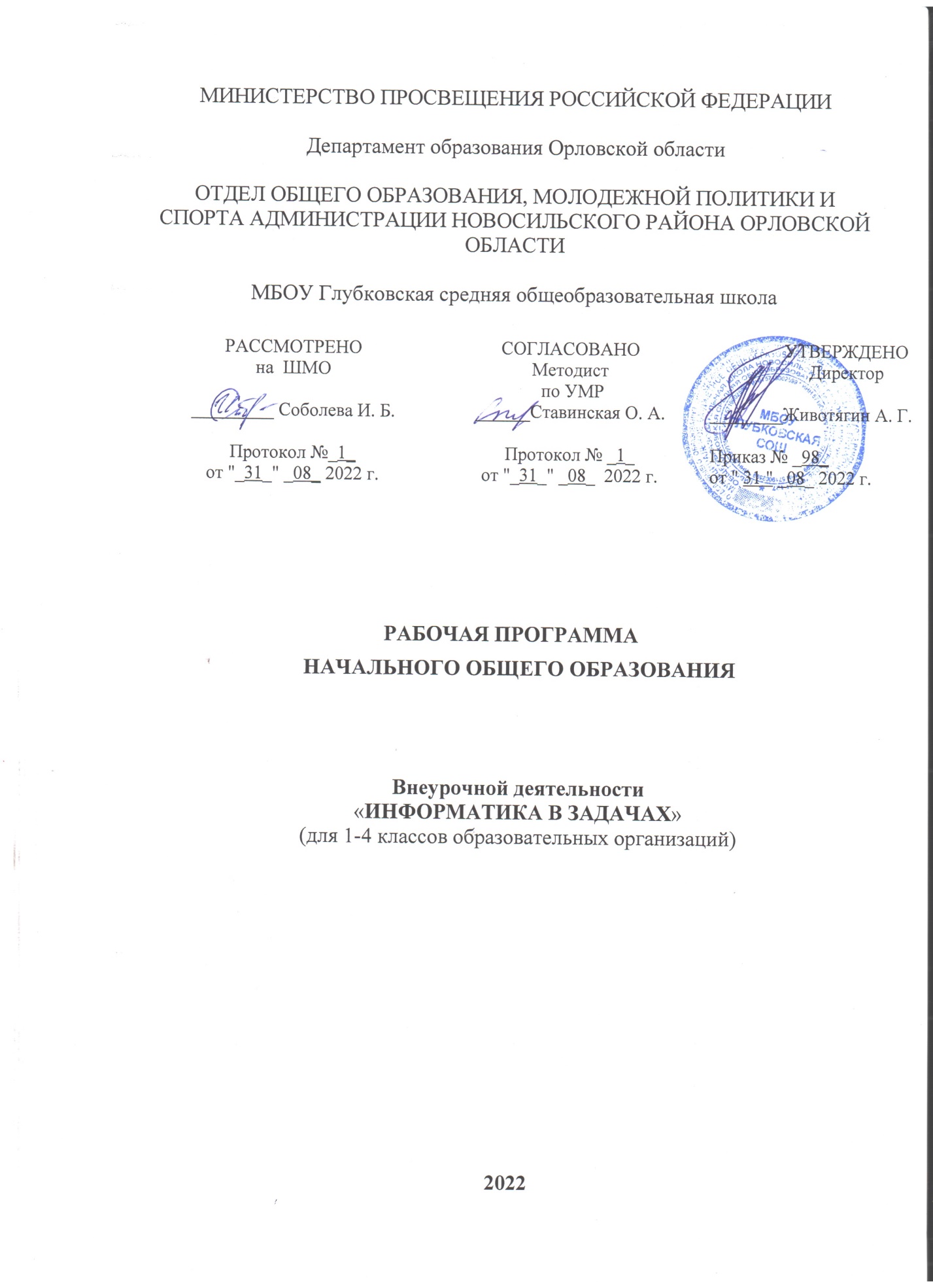 Пояснительная запискаРабочая программа  учебного курса «Информатика в играх и задачах» для 1-4 класса четырёхлетней начальной школы  составлена на основе авторской программы А.В. Горячева «ИНФОРМАТИКА И ИКТ (ИНФОРМАЦИОННЫЕ  И КОММУНИКАЦИОННЫЕ ТЕХНОЛОГИИ)» (для четырёхлетней начальной школы), М.:Баласс, 2014г. Изучение  программы проходит в 1-4 общеобразовательных классах в рамках внеурочной деятельности (общеинтеллектуальное направление), в основе реализации Федерального государственного образовательного стандарта начального общего образования (с 01 сентября 2011года).Реализация программы обеспечена УМК:Горячев А.В., Горина К.И., Волкова Т.О.Информатика (Информатика в играх и задачах)1-4 класс. Учебник-тетрадь  в 2-х частях.-М. : Баласс; Школьный дом. 2012год.Горячев А.В. Методическое пособие для учителя. 1-4 класс..-М. :Баласс; Школьный дом. 2012год.Горина К.И., Волкова Т.О. Поурочные разработки курса. 1-4 класс.Рабочая  программа внеурочной деятельности  предполагает следующие сроки изучения материала:1 класс-33 часа в год, 1 час в неделю;2 класс-34 часа в год, 1 час в неделю;3 класс-34 часа в год, 1 час в неделю;4 класс-34 часа в год, 1 час в неделю;Начинать преподавание можно с 1 класса. Многолетний опыт преподавания курса показал, что дети, начавшие изучение курса с 1-го класса, с большим удовольствием воспринимают уроки информатики, начинают лучше успевать по другим предметам и легче осваивают материал курса на следующих годах обучения.В зависимости от условий и возможности школы, изучение курса, возможно, начать со 2 класса в связи с универсальностью программы, логическим повторением курса на всех этапах изучения.Программа внеурочной деятельности «Информатика  в играх и задачах» актуальна и педагогически целесообразна в условиях немногочисленной школы, где социализация и успешная адаптация выпускников школы  в новых условиях рынка труда является приоритетным направлением образовательной программы начального общего образования до 2015 года.Цель программы - дать учащимся инвариантные фундаментальные знания в областях, связанных с информатикой, которые вследствие непрерывного обновления и изменения в аппаратных средствах выходят на первое место в формировании научного информационно-технологического потенциала общества.
             Задачи: - развить умение проведения анализа действительности для построения информационной модели и ее изображения с помощью какого-либо системно-информационного языка;- расширение кругозора в областях знаний, тесно связанных с информатикой;- развитие у учащихся навыков решения логических задач и ознакомление с общими приемами решения задач.Общая характеристика учебного предметаК основным результатам изучения информатики в начальной общеобразовательной школе относятся:освоение учащимися системы базовых знаний, отражающих вклад информатики в формирование современной научной картины мира, роль информационных процессов в обществе, биологических и технических системах;овладение умениями применять, анализировать, преобразовывать информационные модели реальных объектов и процессов, используя при этом информационные и коммуникационные технологии, в том числе при изучении других школьных дисциплин;развитие познавательных интересов, интеллектуальных и творческих способностей путём освоения и использования методов информатики при изучении различных учебных предметов;воспитание ответственного отношения к соблюдению этических и правовых норм информационной деятельности;приобретение опыта использования информационных технологий в индивидуальной и коллективной учебной и познавательной, в том числе проектной, деятельности.Особое значение пропедевтического изучения информатики в начальной школе связано с наличием в содержании информатики логически сложных разделов, требующих для успешного освоения развитого логического и алгоритмического мышления. С другой стороны, использование информационных и коммуникационных технологий в начальном образовании является важным элементом формирования универсальных учебных действий обучающихся на ступени начального общего образования, обеспечивающим его результативность.В курсе информатики  для начальной школы наиболее целесообразно сконцентрировать основное внимание на развитии логического и алгоритмического мышления школьников и на освоении ими практики работы на компьютере.Уроки  развития логического и алгоритмического мышления школьников:не требуют обязательного наличия компьютеров, проводятся по учебникам - тетрадям;проводятся преимущественно учителем начальной школы или учителем информатики, что создаёт предпосылки для переноса освоенных умственных действий на изучение других предметов, а в последующем помогает реализации принципа преемственности и последовательности изучения курса. Логико-алгоритмический компонент в начальной школе предназначен для развития логического, алгоритмического и системного мышления, создания предпосылок успешного освоения учащимися инвариантных фундаментальных знаний и умений в областях, связанных с информатикой, которые вследствие непрерывного обновления и изменения в аппаратных и программных средствах выходят на первое место в формировании научного информационно-технологического потенциала общества.Цели изучения логико-алгоритмических основ информатики в начальной школе:развитие у школьников навыков решения задач с применением таких подходов к решению, которые наиболее типичны и распространены в областях деятельности, традиционно относящихся к информатике:применение формальной логики при решении задач – построение выводов путём применения к известным утверждениям логических операций «если …, то …», «и», «или», «не» и их комбинаций – «если ... и ..., то ...»;алгоритмический подход к решению задач – умение планировать последовательность действий для достижения какой-либо цели, а также решать широкий класс задач, для которых ответом является не число или утверждение, а описание последовательности действий;системный подход – рассмотрение сложных объектов и явлений в виде набора более простых составных частей, каждая из которых выполняет свою роль для функционирования объекта в целом; рассмотрение влияния изменения в одной составной части на поведение всей системы;объектно-ориентированный подход – постановка во главу угла объектов, а не действий, умение объединять отдельные предметы в группу с общим названием, выделять общие признаки предметов этой группы и действия, выполняемые над этими предметами; умение описывать предмет по принципу «из чего состоит и что делает (можно с ним делать)»;расширение кругозора в областях знаний, тесно связанных с информатикой: знакомство с графами, комбинаторными задачами, логическими играми с выигрышной стратегией («начинают и выигрывают») и некоторыми другими. Несмотря на ознакомительный подход к данным понятиям и методам, по отношению к каждому из них предполагается обучение решению простейших типовых задач, включаемых в контрольный материал, т. е. акцент делается на развитии умения приложения даже самых скромных знаний;создание у учеников навыков решения логических задач и ознакомление с общими приёмами решения задач – «как решать задачу, которую раньше не решали» – с ориентацией на проблемы формализации и создания моделей (поиск закономерностей, рассуждения по аналогии, по индукции, правдоподобные догадки, развитие творческого воображения и др.).Говоря об общеобразовательной ценности курса информатики, предполагается, что умение любого человека выделить в своей предметной области систему понятий, представить их в виде совокупности атрибутов и действий, описать алгоритмы действий и схемы логического вывода не только помогает автоматизации действий (всё, что формализовано, может быть компьютеризовано), но и служит самому человеку для повышении ясности мышления в своей предметной области.В курсе выделяются следующие разделы:описание объектов – атрибуты, структуры, классы;описание поведения объектов – процессы и алгоритмы;описание логических рассуждений – высказывания и схемы логического вывода;применение моделей (структурных и функциональных схем) для решения разного рода задач.Материал этих разделов изучается на протяжении всего курса концентрически, так, что объём соответствующих понятий возрастает от класса к классу.Планируемые  результаты освоения учебного курсаЛичностные результатыК личностным результатам освоения информационных и коммуникационных технологий как инструмента в учёбе и повседневной жизни можно отнести:критическое отношение к информации и избирательность её восприятия; уважение к информации о частной жизни и информационным результатам других людей;осмысление мотивов своих действий при выполнении заданий с жизненными ситуациями;начало профессионального самоопределения, ознакомление с миром профессий, связанных с информационными и коммуникационными технологиями.Метапредметные результатыРегулятивные универсальные учебные действия:планирование последовательности шагов алгоритма для достижения цели;поиск ошибок в плане действий и внесение в него изменений.Познавательные универсальные учебные действия:моделирование – преобразование объекта из чувственной формы в модель, где выделены существенные характеристики объекта (пространственно-графическая или знаково-символическая);анализ объектов с целью выделения признаков (существенных, несущественных);синтез – составление целого из частей, в том числе самостоятельное достраивание с восполнением недостающих компонентов;выбор оснований и критериев для сравнения, сериации, классификации объектов;подведение под понятие;установление причинно-следственных связей;построение логической цепи рассуждений.Коммуникативные универсальные учебные действия:аргументирование своей точки зрения на выбор оснований и критериев при выделении признаков, сравнении и классификации объектов;выслушивание собеседника и ведение диалога;признавание возможности существования различных точек зрения и права каждого иметь свою.Предметные результаты1-й классВ результате изучения материала учащиеся должны уметь:находить лишний предмет в группе однородных;давать название группе однородных предметов;находить предметы с одинаковым значением признака (цвет, форма, размер, количество элементов и т. д.);находить закономерности в расположении фигур по значению одного признака;называть последовательность простых знакомых действий;находить пропущенное действие в знакомой последовательности;отличать заведомо ложные фразы;называть противоположные по смыслу слова.2-й классВ результате изучения материала учащиеся должны уметь:предлагать несколько вариантов лишнего предмета в группе однородных;выделять группы однородных предметов среди разнородных и давать названия этим группам;разбивать предложенное множество фигур (рисунков) на два подмножества по значениям разных признаков;находить закономерности в расположении фигур по значению двух признаков;приводить примеры последовательности действий в быту, в сказках;точно выполнять действия под диктовку учителя;отличать высказывания от других предложений, приводить примеры высказываний, определять истинные и ложные высказывания.3-й классВ результате изучения материала учащиеся должны уметь:находить общее в составных частях и действиях у всех предметов из одного класса (группы однородных предметов);называть общие признаки предметов из одного класса (группы однородных предметов) и значения признаков у разных предметов из этого класса;понимать построчную запись алгоритмов и запись с помощью блок-схем;выполнять простые алгоритмы и составлять свои по аналогии;изображать графы;выбирать граф, правильно изображающий предложенную ситуацию;находить на рисунке область пересечения двух множеств и называть элементы из этой области.4-й классВ результате изучения материала учащиеся должны уметь:определять составные части предметов, а также состав этих составных частей;описывать местонахождение предмета, перечисляя объекты, в состав которых он входит (по аналогии с почтовым адресом);заполнять таблицу признаков для предметов из одного класса (в каждой ячейке таблицы записывается значение одного из нескольких признаков у одного из нескольких предметов);выполнять алгоритмы с ветвлениями; с повторениями; с параметрами; обратные заданному;изображать множества с разным взаимным расположением;записывать выводы в виде правил «если …, то …»; по заданной ситуации составлять короткие цепочки правил «если …, то …».Содержание учебного курса1 класс (33ч) – 2-й класс (34 ч)План действий и его описание
Последовательность действий. Последовательность состояний в природе. Выполнение последовательности действий. Составление линейных планов действий. Поиск ошибок в последовательности действий.

Отличительные признаки предметов
Выделение признаков предметов. Узнавание предметов по заданным признакам. Сравнение двух или более предметов. Разделение предметов на группы в соответствии с указанными признаками.

Логические модели
Истинность и ложность высказываний. Логические рассуждения и выводы. Поиск путей на простейших графах, подсчет вариантов. Высказывания и множества. Построение отрицания простых высказываний.

Приемы построения и описание моделей
Кодирование. Простые игры с выигрышной стратегией. Поиск закономерностей.
В результате обучения учащиеся будут уметь:
• находить лишний предмет в группе однородных;
• предлагать несколько вариантов лишнего предмета в группе однородных;
• выделять группы однородных предметов среди разнородных и давать названия этим группам;
• находить предметы с одинаковым значением признака (цвет, форма, размер, число элементов и т.д.);
• разбивать предложенное множество фигур (рисунков) на два подмножества по значениям разных признаков;
• находить закономерности в расположении фигур по значению двух признаков;
• называть последовательность простых знакомых действий;
• приводить примеры последовательности действий в быту, сказках;
• находить пропущенное действие в знакомой последовательности;
• точно выполнять действия под диктовку учителя;
• отличать заведомо ложные фразы;
• называть противоположные по смыслу слова;
• отличать высказывания от других предложений, приводить примеры высказываний, определять истинные и ложные высказывания.3-й класс (34 ч)Алгоритм (9 ч)
Алгоритм как план действий, приводящих к заданной цели. Формы записи алгоритмов: блок-схема, построчная запись. Выполнение алгоритма. Составление алгоритма. Поиск ошибок в алгоритме. Линейные, ветвящиеся, циклические алгоритмы.

Группы (классы) объектов (8 ч)
Общие названия и отдельные объекты. Разные объекты с общим названием. Разные общие названия одного отдельного объекта. Состав и действия объектов с одним общим названием. Отличительные признаки. Значения отличительных признаков (атрибутов) у разных объектов в группе. Имена объектов.

Логические рассуждения (10 ч)
Высказывания со словами «все», «не все», «никакие». Отношения между множествами (объединение, пересечение, вложенность). Графы и их табличное описание. Пути в графах. Деревья.

Модели в информатике (7 ч)
Игры. Анализ игры с выигрышной стратегией. Решение задач по аналогии. Решение задач на закономерности. Аналогичные закономерности.
В результате обучения учащиеся будут уметь:
• находить общее в составных частях и действиях у всех предметов из одного класса (группы однородных предметов);
• называть общие признаки предметов из одного класса (группы однородных предметов) и значения признаков у разных предметов из этого класса;
• понимать построчную запись алгоритмов и запись с помощью блок-схем;
• выполнять простые алгоритмы и составлять свои по аналогии;
• изображать графы;
• выбирать граф, правильно изображающий предложенную ситуацию;
• находить на схеме область пересечения двух множеств и называть элементы из этой области.4-й класс (34 ч)Алгоритм (9 ч)
Вложенные алгоритмы. Алгоритмы с параметрами. Циклы: повторение, указанное число раз, до выполнения заданного условия, для перечисленных параметров.

Объекты (8 ч)
Составные объекты. Отношение «состоит из». Схема («дерево») состава. Адреса объектов. Адреса компонент составных объектов. Связь между составом сложного объекта и адресами его компонент. Относительные адреса в составных объектах.

Логические рассуждения (10 ч)
Связь операций над множествами и логических операций. Пути в графах, удовлетворяющие заданным критериям. Правила вывода «если – то». Цепочки правил вывода. Простейшие «и-или» графы.

Модели в информатике (7 ч)
Приемы фантазирования («наоборот», «необычные значения признаков», «необычный состав объекта»). Связь изменения объектов и их функционального назначения. Применение изучаемых приемов фантазирования к материалам предыдущих разделов (к алгоритмам, объектам и др.)
В результате обучения учащиеся будут уметь:
• определять составные части предметов, а также, в свою очередь, состав этих составных частей и т.д.;
• описывать местонахождения предмета, перечисляя объекты, в состав которых он входит (по аналогии с почтовым адресом);
• заполнять таблицу признаков для предметов из одного класса; в каждой клетке таблицы записывается значение одного из нескольких признаков у одного из нескольких предметов;
• выполнять алгоритмы с ветвлениями, с повторениями, с параметрами, обратные заданному;
• изображать множества с разным взаимным расположением;
• записывать выводы в виде правил «если – то»;
• по заданной ситуации составлять короткие цепочки правил «если–то».Тематическое планирование 1-й класс2-й класс3-й класс4-й классТема Число часов Основные виды учебной деятельности учащихсяПлан действий и его описаниеПлан действий и его описаниеПлан действий и его описаниеПоследовательность действий.  Последовательность состояний в природе. Выполнение последовательности действий. Составление линейных планов действий. Поиск ошибок в последовательности действий.10Определять последовательность событий.Называть последовательность простых знакомых действий; находить пропущенное действие в знакомой последовательности.Отличительные признаки и составные части предметовОтличительные признаки и составные части предметовОтличительные признаки и составные части предметовВыделение признаков предметов, узнавание предметов по заданным признакам. Сравнение двух или более предметов. Разбиение предметов на группы по заданным признакам.10Определять значение признака (цвет, форма, размер, количество элементов и т. д.); находить предметы с одинаковым значением признака; выявлять закономерности в расположении фигур по значению одного признака.Определять и называть составные части предметов, группировать предметы по составным частям. Определять и называть действия предметов, группировать предметы по действиям.Описывать предметы через их признаки, составные части, действия.Давать название группе однородных предметов; находить лишний предмет в группе однородных; называть отличительные признаки предметов в группе с общим названием; сравнивать группы предметов по количеству; ставить в соответствие предметы из  одной группы предметам из другой группы.Логические рассужденияЛогические рассужденияЛогические рассужденияИстинность и ложность высказываний. Логические рассуждения и выводы. Поиск путей на простейших графах, подсчет вариантов. Высказывания и множества. Построение отрицания простых высказываний.10Отличать заведомо ложные фразы; называть противоположные по смыслу слова.Оценивать простые высказывания как истинные или ложные.Находить на схеме в виде дерева предметы по нескольким свойствам. Изображать простые ситуации на схеме в виде графов.Определять количество сочетаний из небольшого числа предметов.Тема Число часов Основные виды учебной деятельности учащихсяПлан действий и его описаниеПлан действий и его описаниеПлан действий и его описаниеПоследовательность действий. Последовательность состояний в природе. Выполнение последовательности действий. Составление линейных планов действий. Поиск ошибок в последовательности действий. Знакомство со способами записи алгоритмов. Знакомство с ветвлениями в алгоритмах.11Определять результат действия, определять действие, которое привело к данному результату. Определять действие, обратное заданному.Приводить примеры последовательности событий и действий в быту, в сказках.Составлять алгоритм, выполнять действия по алгоритму. Составлять алгоритмы с ветвлениями.Отличительные признаки и составные части предметовОтличительные признаки и составные части предметовОтличительные признаки и составные части предметовВыделение признаков предметов, узнавание предметов по заданным признакам. Сравнение двух или более предметов. Разбиение предметов на группы по заданным признакам. Составные части предметов.11Описывать признаки предметов; сравнивать предметы по их признакам, группировать предметы по разным признакам; находить закономерности в расположении фигур по значению двух признаков.Описывать предметы через их признаки, составные части, действия.Предлагать несколько вариантов лишнего предмета в группе однородных;выделять группы однородных предметов среди разнородных по разным основаниям и давать названия этим группам, ставить в соответствие предметы из  одной группы предметам из другой группы.Находить объединение и пересечение наборов предметов.Логические рассужденияЛогические рассужденияЛогические рассужденияИстинность и ложность высказываний. Логические рассуждения и выводы. Поиск путей на простейших графах, подсчет вариантов. Высказывания и множества. Вложенные множества. Построение отрицания высказываний.12Отличать высказывания от других предложений, приводить примеры высказываний, определять истинные и ложные высказывания.Строить высказывания, по смыслу отрицающие заданные. Строить высказывания с использованием связок «И», «ИЛИ».Отображать предложенную ситуацию с помощью графов.Определять количество сочетаний из небольшого числа предметов.Находить выигрышную стратегию в некоторых играх.Тема Число часов Основные виды учебной деятельности учащихсяАлгоритмыАлгоритмыАлгоритмыАлгоритм как план действий, приводящих к заданной цели. Формы записи алгоритмов: блок-схема, построчная запись. Выполнение алгоритма. Составление алгоритма. Поиск ошибок в алгоритме. Линейные, ветвящиеся, циклические алгоритмы.9Определять этапы (шаги) действия. Определять правильный порядок выполнения шагов. Выполнять простые алгоритмы и составлять свои по аналогии. Находить и исправлять ошибки в алгоритмах. Выполнять, составлять и записывать в виде схем алгоритмы с ветвлениями и циклами. Формулировать условия ветвления и условия выхода из цикла. Группы (классы) объектовГруппы (классы) объектовГруппы (классы) объектовОбщие названия и отдельные объекты. Разные объекты с общим названием. Разные общие названия одного отдельного объекта. Состав и действия объектов с одним общим названием. Отличительные признаки. Значения отличительных признаков (атрибутов) у разных объектов в группе. Имена объектов.8Описывать предмет (существо, явление), называя его составные части и действия.Находить общее в составных частях и действиях у всех предметов из одного класса (группы однородных предметов).Именовать группы однородных предметов и отдельные предметы из таких групп.Определять общие признаки предметов из одного класса (группы однородных предметов) и значения признаков у разных предметов из этого класса, записывать значения этих признаков в виде таблицы.Описывать особенные свойства предметов из подгруппы.Логические рассужденияЛогические рассужденияЛогические рассужденияВысказывания со словами «все», «не все», «никакие». Отношения между совокупностями (множествами): объединение, пересечение, вложенность. Графы и их табличное описание. Пути в графах. Деревья.10Определять принадлежность элементов заданной совокупности (множеству) и части совокупности (подмножеству). Определять принадлежность элементов пересечению и объединению совокупностей (множеств).Отличать высказывания от других предложений, приводить примеры высказываний, определять истинные и ложные высказывания. Строить высказывания, с использованием связок «И», «ИЛИ», «НЕ». Определять истинность составных высказываний.Выбирать граф, правильно изображающий предложенную ситуацию; составлять граф по словесному описанию отношений между предметами или существами.Применение моделей (схем) для решения задачПрименение моделей (схем) для решения задачПрименение моделей (схем) для решения задачИгры. Анализ игры с выигрышной стратегией. Решение задач по аналогии. Решение задач на закономерности. Аналогичные закономерности.7Находить пары предметов с аналогичным составом, действиями, признаками. Находить закономерность и восстанавливать пропущенные элементы цепочки или таблицы.Располагать предметы в цепочке или таблице, соблюдая закономерность, аналогичную заданной.Находить закономерность в ходе игры, формулировать и применять выигрышную стратегию.Тема Число часов Основные виды учебной деятельности учащихсяАлгоритмыАлгоритмыАлгоритмыВложенные алгоритмы. Алгоритмы с параметрами. Циклы: повторение указанное число раз; до выполнения заданного условия; для перечисленных параметров.9Составлять и записывать вложенные алгоритмы. Выполнять, составлять алгоритмы с ветвлениями и циклами и записывать их в виде схем и в построчной записи с отступами.Выполнять и составлять алгоритмы с параметрами.Группы (классы) объектовГруппы (классы) объектовГруппы (классы) объектовСоставные объекты. Отношение «состоит из». Схема (дерево) состава. Адреса объектов. Адреса компонентов составных объектов. Связь между составом сложного объекта и адресами его компонентов. Относительные адреса в составных объектах.8Определять составные части предметов, а также состав этих составных частей, составлять схему состава (в том числе многоуровневую).Описывать местонахождение предмета, перечисляя объекты, в состав которых он входит (по аналогии с почтовым адресом).Записывать признаки и действия всего предмета или существа и его частей на схеме состава. Заполнять таблицу признаков для предметов из одного класса (в каждой ячейке таблицы записывается значение одного из нескольких признаков у одного из нескольких предметов).Логические рассужденияЛогические рассужденияЛогические рассужденияСвязь операций над совокупностями (множествами)и логических операций. Пути в графах, удовлетворяющие заданным критериям. Правила вывода «если …, то …». Цепочки правил вывода. Простейшие графы «и – или».10Изображать на схеме совокупности (множества) с разным взаимным расположением: вложенность, объединение, пересечение.Определять истинность высказываний со словами «НЕ», «И», «ИЛИ».Строить графы по словесному описанию отношений между предметами или существами.Строить и описывать пути в графах.Выделять часть рёбер графа по высказыванию со словами «НЕ», «И», «ИЛИ».Записывать выводы в виде правил «если …, то …»; по заданной ситуации составлять короткие цепочки правил «если …, то …»; составлять схемы рассуждений из правил «если …, то …» и делать с их помощью выводы.Применение моделей (схем) для решения задачПрименение моделей (схем) для решения задачПрименение моделей (схем) для решения задачПриёмы фантазирования (приём «наоборот», «необычные значения признаков», «необычный состав объекта»). Связь изменения объектов и их функционального назначения. Применение изучаемых приёмов фантазирования к материалам разделов 1–3 (к алгоритмам, объектам и др.).7Придумывать и описывать предметы с необычным составом и возможностями. Находить действия с одинаковыми названиями у разных предметов. Придумывать и описывать объекты с необычными признаками. Описывать с помощью алгоритма действие, обратное заданному. Соотносить действия предметов и существ с изменением значений их признаков.